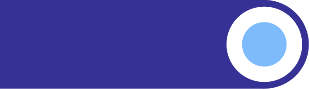 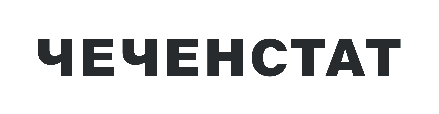 ПРОИЗВОДСТВО ПРОДУКЦИИ СЕЛЬСКОГО ХОЗЯЙСТВА  ЧЕЧЕНСКОЙ РЕСПУБЛИКИ ЗА ЯНВАРЬ-ФЕВРАЛЬ 2024г. (ОПЕРАТИВНЫЕ ДАННЫЕ)Объем продукции сельского хозяйства,млн. рублейИндексы производства(в сопоставимых ценах; в процентах к предыдущему году)Хозяйства всех категорий3951,4103,7